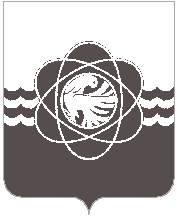 П О С Т А Н О В Л Е Н И Еот 02.03.2020  № 200	В связи с кадровыми изменениямиАдминистрация муниципального образования «город Десногорск» Смоленской области постановляет:	1. Внести в постановление Администрации муниципального образования «город Десногорск» Смоленской области от 13.12.2019 № 1390 «Об утверждении Состава эвакуационной комиссии муниципального образования «город Десногорск» Смоленской области, Положения об эвакуационной комиссии муниципального образования «город Десногорск» Смоленской области и признании утратившими силу некоторых правовых актов Администрации муниципального образования «город Десногорск» Смоленской области» в приложении № 1 «Состав эвакуационной комиссии муниципального образования «город Десногорск» Смоленской области» следующие изменения:	- исключить из Состава эвакуационной комиссии муниципального образования «город Десногорск» Смоленской области:	- Ем Наталью Герасимовну;	- включить в Состав эвакуационной комиссии муниципального образования «город Десногорск» Смоленской области:	- Горбатовскую Юлию Викторовну – ведущего специалиста по управлению муниципальным имуществом Комитета имущественных и земельных отношений Администрации муниципального образования «город Десногорск» Смоленской области - начальником группы учета эвакуации материальных и культурных ценностей.2. Отделу информационных технологий и связи с общественностью                            (Н.В. Барханоева) разместить настоящее постановление на официальном сайте Администрации муниципального образования «город Десногорск» Смоленской области в сети Интернет.3. Контроль исполнения настоящего постановления возложить на заместителя Главы муниципального образования по социальным вопросам – председателя эвакуационной комиссии муниципального образования «город Десногорск» Смоленской области                 А.А. Новикова и начальника Муниципального бюджетного учреждения «Управление по делам гражданской обороны и чрезвычайным ситуациям» муниципального образования «город Десногорск» Смоленской области А.К. Воронцова.Глава муниципального образования«город Десногорск» Смоленской области 	                                     А.Н. ШубинО внесении изменений в постановление Администрации муниципального образования «город Десногорск» Смоленской области от 13.12.2019         № 1390 «Об утверждении Состава эвакуационной комиссии муниципального образования «город Десногорск» Смоленской области, Положения об эвакуационной комиссии муниципального образования «город Десногорск» Смоленской области и признании утратившими силу некоторых правовых актов Администрации муниципального образования «город Десногорск» Смоленской области»